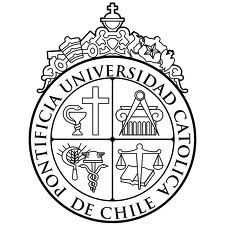 Pontificia Universidad Católica de ChileFacultad de EducaciónPAUTA GENERAL PRÁCTICA IV: INTERNADO PEDAGÓGICOEstudiante:   Ximena Sepúlveda  Centro: Alberto Blest Gana	Nivel: Kinder B	Fecha:  24 de AbrilN/O-N/A No observado/No aplica; 1 Insuficiente; 2 Básico; 3 Esperado; 4 Excelente  Promueve procesos de pensamiento y aprendizaje.4321N/ON/AOfrece e invita a los niños y niñas a explorar, manipular y a descubrir por sí mismos, promoviendo que verbalicen lo que están haciendo/viviendo.xAcoge las respuestas dadas por los niños y niñas, y las utiliza para desafiarlos en el aprendizaje, repitiendo, describiendo y/o ampliando lo que dicen.xDesafía con diversas estrategias a los niños y niñas en su más alto nivel de competencia, promoviendo desafíos adecuados que van más allá de las respuestas que ellos dan.xRealiza en su mayoría preguntas abiertas para fomentar el pensamiento de los niños y niñas (estas preguntas invitan a respuestas más elaboradas o a verbalizaciones constantes,  en vez de “sí” o “no”).xAyuda a los niños/as a establecer conexiones con experiencias y conocimientos previos a través de preguntas, imágenes, gestos o acciones.xEVIDENCIAS U OBSERVACIONESSe les presento el material para que ellos propusieran ideas de qué poder hacer con este en relación al tema, para que luego cada uno trabajara con este.A medida que los niños y niñas iban dibujando, pintando, recortando y pegando o colgando, se les fue realizando preguntas que permitieran verbalizar sus aprendizajes y a su vez se les respondía ampliando o profundizando lo que comentaban, como por ejemplo cuando el niño 2 dice que dibujo un caballito de mar, se le pregunta ¿y cuál era el nombre científico de este animal?, a lo que el responde “hipocampo”, o cuando el niño 9 dice que dibujo una ostra se le pregunta ¿y a que familia pertenecía este?, a lo que responde “moluscos”Tanto al inicio, como en el desarrollo, se dan instancias para que los niños puedan establecer conexiones con conocimientos previos y con ideas que se han trabajado en los días anteriores.EVIDENCIAS U OBSERVACIONESSe les presento el material para que ellos propusieran ideas de qué poder hacer con este en relación al tema, para que luego cada uno trabajara con este.A medida que los niños y niñas iban dibujando, pintando, recortando y pegando o colgando, se les fue realizando preguntas que permitieran verbalizar sus aprendizajes y a su vez se les respondía ampliando o profundizando lo que comentaban, como por ejemplo cuando el niño 2 dice que dibujo un caballito de mar, se le pregunta ¿y cuál era el nombre científico de este animal?, a lo que el responde “hipocampo”, o cuando el niño 9 dice que dibujo una ostra se le pregunta ¿y a que familia pertenecía este?, a lo que responde “moluscos”Tanto al inicio, como en el desarrollo, se dan instancias para que los niños puedan establecer conexiones con conocimientos previos y con ideas que se han trabajado en los días anteriores.EVIDENCIAS U OBSERVACIONESSe les presento el material para que ellos propusieran ideas de qué poder hacer con este en relación al tema, para que luego cada uno trabajara con este.A medida que los niños y niñas iban dibujando, pintando, recortando y pegando o colgando, se les fue realizando preguntas que permitieran verbalizar sus aprendizajes y a su vez se les respondía ampliando o profundizando lo que comentaban, como por ejemplo cuando el niño 2 dice que dibujo un caballito de mar, se le pregunta ¿y cuál era el nombre científico de este animal?, a lo que el responde “hipocampo”, o cuando el niño 9 dice que dibujo una ostra se le pregunta ¿y a que familia pertenecía este?, a lo que responde “moluscos”Tanto al inicio, como en el desarrollo, se dan instancias para que los niños puedan establecer conexiones con conocimientos previos y con ideas que se han trabajado en los días anteriores.EVIDENCIAS U OBSERVACIONESSe les presento el material para que ellos propusieran ideas de qué poder hacer con este en relación al tema, para que luego cada uno trabajara con este.A medida que los niños y niñas iban dibujando, pintando, recortando y pegando o colgando, se les fue realizando preguntas que permitieran verbalizar sus aprendizajes y a su vez se les respondía ampliando o profundizando lo que comentaban, como por ejemplo cuando el niño 2 dice que dibujo un caballito de mar, se le pregunta ¿y cuál era el nombre científico de este animal?, a lo que el responde “hipocampo”, o cuando el niño 9 dice que dibujo una ostra se le pregunta ¿y a que familia pertenecía este?, a lo que responde “moluscos”Tanto al inicio, como en el desarrollo, se dan instancias para que los niños puedan establecer conexiones con conocimientos previos y con ideas que se han trabajado en los días anteriores.EVIDENCIAS U OBSERVACIONESSe les presento el material para que ellos propusieran ideas de qué poder hacer con este en relación al tema, para que luego cada uno trabajara con este.A medida que los niños y niñas iban dibujando, pintando, recortando y pegando o colgando, se les fue realizando preguntas que permitieran verbalizar sus aprendizajes y a su vez se les respondía ampliando o profundizando lo que comentaban, como por ejemplo cuando el niño 2 dice que dibujo un caballito de mar, se le pregunta ¿y cuál era el nombre científico de este animal?, a lo que el responde “hipocampo”, o cuando el niño 9 dice que dibujo una ostra se le pregunta ¿y a que familia pertenecía este?, a lo que responde “moluscos”Tanto al inicio, como en el desarrollo, se dan instancias para que los niños puedan establecer conexiones con conocimientos previos y con ideas que se han trabajado en los días anteriores.EVIDENCIAS U OBSERVACIONESSe les presento el material para que ellos propusieran ideas de qué poder hacer con este en relación al tema, para que luego cada uno trabajara con este.A medida que los niños y niñas iban dibujando, pintando, recortando y pegando o colgando, se les fue realizando preguntas que permitieran verbalizar sus aprendizajes y a su vez se les respondía ampliando o profundizando lo que comentaban, como por ejemplo cuando el niño 2 dice que dibujo un caballito de mar, se le pregunta ¿y cuál era el nombre científico de este animal?, a lo que el responde “hipocampo”, o cuando el niño 9 dice que dibujo una ostra se le pregunta ¿y a que familia pertenecía este?, a lo que responde “moluscos”Tanto al inicio, como en el desarrollo, se dan instancias para que los niños puedan establecer conexiones con conocimientos previos y con ideas que se han trabajado en los días anteriores.  Intervenciones didácticas4321N/ON/AOrganiza a los niños y niñas para el aprendizaje, invitándolas a organizarse de acuerdo a la experiencia, estableciendo normas comprensibles y rutinas en conjunto.xEntrega instrucciones claras, precisas y completas para el desarrollo de la experiencia de aprendizaje, utilizando estrategias para despertar y mantener la atención de todos los niños y niñas.xLa planificación y su implementación se ajusta a las necesidades de aprendizaje del grupo dando cuenta que responde a la diversidad de éste.xCierra la experiencia realizando una síntesis, relacionando el contenido con experiencias pasadas o futuras o revisando con los niños/as lo realizado.xExplicita verbalmente o a través de los materiales que presenta, conocimiento de los conceptos, principios y procesos del núcleo de aprendizaje respecto del que ofrece experiencias de aprendizaje desafiantes, de acuerdo al contexto, a los intereses, capacidades y necesidades de los niños/as.xMantiene la visión de todo el grupo interactuando oportunamente,  dando la posibilidad de que todos participen, promoviendo la interacción entre ellos y resolviendo los problemas de comportamiento e interacción que se produzcan.xManeja el tiempo de la experiencia de modo que los niños/as  se mantengan involucrados y  puedan completar la tarea en forma adecuada.xPrepara el material didáctico con anticipación, éste es suficiente para la cantidad de niños/as, apropiado para promover el aprendizaje esperado propuesto y les permite trabajar según sus habilidades.xPresenta dominio disciplinar de los contenidos trabajados con su grupo.xEVIDENCIAS U OBSERVACIONESEVIDENCIAS U OBSERVACIONESEVIDENCIAS U OBSERVACIONESEVIDENCIAS U OBSERVACIONESEVIDENCIAS U OBSERVACIONESEVIDENCIAS U OBSERVACIONES